Приложение 1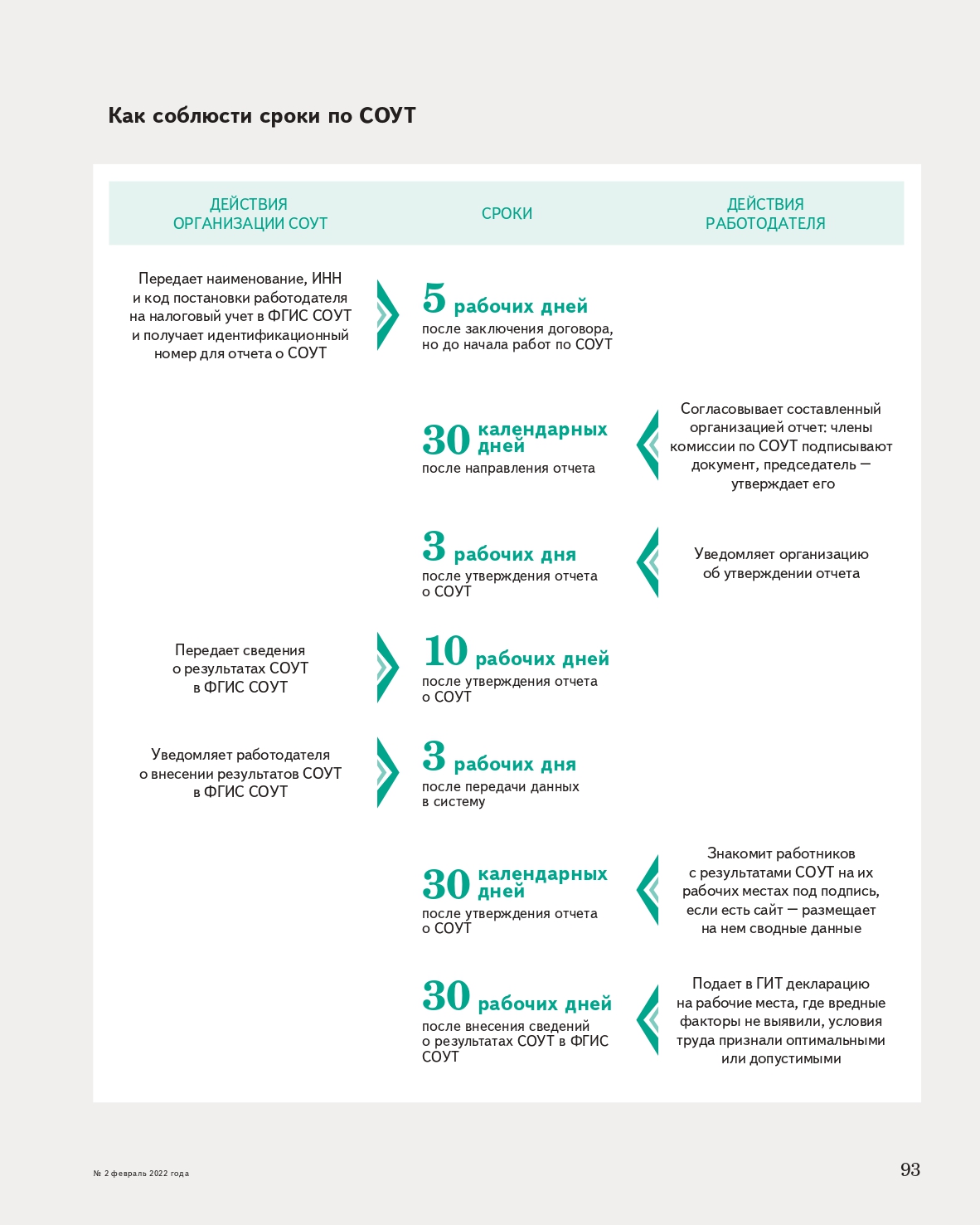 Рисунок . Сроки СОУТПриложение 2Декларация соответствия условий трудагосударственным нормативным требованиям охраны трудаАкционерное общество «Бриз»(наименование юридического лица (фамилия, имя, отчество (при наличии) индивидуального предпринимателя, подавшего декларацию,г. Барнаул, 656025, ул. Заводская, д. 31В, тел. 7 (3852) 21-35-97место нахождения и место осуществления деятельности, контактный телефон771986417идентификационный номер налогоплательщика,513674627417основной государственный регистрационный номер)заявляет, что на рабочем месте (рабочих местах)  главного инженера; 33.01.009; 1 чел.(наименование должности, профессии или специальности работника (работников), занятого (занятых) на рабочем месте (рабочих местах), индивидуальный номер (номера) рабочего места (рабочих мест), численность занятых работников в отношении каждого рабочего места)  бухгалтера; 33.01.017; 1 чел.  водителя; 33.01.116; 1 чел.  водителя; 33.01.117А; 1 чел.  мастера участка; 33.01.128; 1 чел.  уборщика; 33.01.195; 2 чел.по результатам идентификации не выявлены вредные и (или) опасные производственные факторы или условия труда по результатам исследований (испытаний) и измерений вредных и (или) опасных производственных факторов признаны оптимальными или допустимыми, условия труда соответствуют государственным нормативным требованиям охраны труда.Декларация подана на основании заключения эксперта Шпака Антона Олеговича № 84/19-З от 14.12.2021(реквизиты заключения эксперта организации, проводившей специальную оценку условий труда, и (или) протокола (протоколов) проведения исследований (испытаний) или измерений вредных и (или) опасных производственных факторов)Специальная оценка условий труда проведена Обществом с ограниченной ответственностью «Региональное агентство по охране труда», регистрационный номер – № 266(наименование организации, проводившей специальную оценку условий труда, регистрационный номер в реестре организаций, проводящих специальную оценку условий труда)Дата подачи декларации  « 17 »       01        20 22  годаМ. П.                                 А.С. Варфоломеева		                    (подпись)		                  (инициалы, фамилия)Сведения о регистрации декларации ______________________________________________(наименование территориального органа Федеральной службы по труду и занятости, зарегистрировавшего декларацию)Приложение 3Заявление на госэкспертизу качества СОУТ подавайте по типовой форме (приложение № 1, утв. приказом Минтруда от 28.10.2021 № 765н). Обращайтесь с заявлением в орган исполнительной власти региона по охране труда, если есть сомнения в качестве оказанных услуг.К заявлениям теперь недостаточно прилагать отчеты о СОУТ, нужны еще заверенные копии документов организации, которая ее провела: уведомление о регистрации в реестре организаций СОУТ, сертификаты экспертов, аттестаты аккредитации. Если отчет утвердили после 1 января 2020 года, на госэкспертизу представьте также сведения о его размещении в ФГИС СОУТ (п. 12 Порядка, утв. приказом Минтруда от 29.10.2021 № 775н, далее — Порядок № 775н).Прилагайте также к заявлению и отчету о СОУТ:приказ о комиссии по СОУТ;перечень рабочих мест для СОУТ;заключение эксперта об идентифицированных вредных и опасных факторах и их перечень;перечень вредных и опасных факторов на рабочих местах, где идентификацию не проводили, если они есть;протоколы заседаний комиссии работодателя, которые подтверждают, что результаты идентификации или определения факторов утвердили;другие заключения и решения эксперта, если есть;документы с результатами испытаний и измерений вредных и опасных факторов, а также протоколы производственного контроля, если их использовали;карту хронометража рабочего времени на рабочих местах, если нужно учитывать продолжительность воздействия идентифицированного фактора;протоколы комиссии и особые мнения ее членов, если они есть.Дополнительно орган госэкспертизы может запросить договор на услуги спецоценки, график ее проведения, перечень используемого оборудования, сырья и материалов, характеристики выполняемых работ, рабочие или должностные инструкции, инструкции по охране труда, паспорта на оборудование, руководства по его эксплуатации (приложения 1, 2, утв. Приказом № 775н).+Не направите документы в течение 10 рабочих дней, после того как получили запрос, — госэкспертизу приостановят максимум на 30 рабочих дней. Без сведений об отчете в ФГИС СОУТ и без комплекта документов проводить госэкспертизу не станут (пп. 16, 23 Порядка № 775н).М. П. М. П. (дата регистрации)(регистрационный номер)М. П. М. П. (подпись)(инициалы, фамилия должностного лица территориального органа Федеральной службы по труду и занятости, зарегистрировавшего декларацию)